MOHIUDDIN (Civil Engineer)          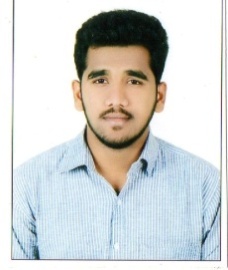 Mohiuddin.318680@2freemail.com CAREER OBJECTIVE:	To work in firm with a professional work driven environment where I can utilize and apply my knowledge which would enable me as a fresh graduate to grow while fulfilling organization goals.Experience:Worked as a site engineer from 01 January 2015 to 01 march 2016 under Mohammad  usman Shaikh(civil engineer & contractor)KEY SKILLS:High level of professionalismActive listenerTeam playerConfidentEye for detailQuick learnerStrong interpersonal and organizing skillGood presentation and communication skillIT PROFICIENCYOperating system used WINDOWS 2010,2007,XP,Vista.MS-Office AutoCADSTAAD PROETAABACADEMIC CREDENTIALS:	YEAR	EXAMINATIONS                   BOARD	PERCENTAGE2009       SSLC 	Karnataka secondary             82.88%education  board      2012           PUC                                Department of 		 53.33%pre-university education      2016          Civil Engineering       Visvesvaraya technological          73.34%university Belgavi.PROJECT REPORT	“Measures to over traffic congestion in Ramdev area belgavi”Duration of project: 6 monthsDescription: Road traffic jams continue to remain a major problem in most cities around the world, especially in developing regions resulting in massive delays, increased fuel wastage and monetary losses. The project describes various factors that affect congestion and the evaluation of potential congestion reduction strategies, including analysis scope, travel time valuation, accident and  induced travel analysis, and consideration of co-benefits.ACHIEVEMENTS1st prize in paper presentation in national level fest.2nd Runner up state level boys handball tournament held in manglore.2nd prize in quiz competition national level technical fest.Member of college magazine.PERSNONAL DETAILSDate of birth:26/11/1993Linguistic Abilities: English, Hindi, Urdu, Kannada, Marathi.Marital Status: Single.Nationality: IndianReligion: Islam.Passport: Indian passport Driving license: Available